Comune di SOLETO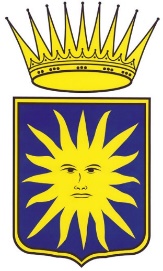 Provincia di LecceSettore 3 – Edilizia ed Urbanistica, AmbienteALLEGATO A – “RICHIESTA ASSEGNAZIONE CONTRIBUTO ECONOMICO”Al Comune di SoletoLargo Osanna, 3073010 -Soleto (LE)OGGETTO: Avviso Pubblico di manifestazione di interesse per l’erogazione di contributi economici per interventi di eliminazione di manufatti in amianto e/o contenenti amianto presenti in fabbricati ed immobili di proprietà privataIl/La sottoscritto/a __________________________________ nato/a a _______________________________ Prov. di _______ il ______________ residente a ______________________ Prov. di ________ in Via/Piazza___________________________________ n. di Telefono (inserire un numero di telefono reperibile per le necessarie comunicazioni) ____________________________ codice fiscale____________________________________, in qualità di ____________________________ del fabbricato/immobile ubicato nel Comuni di Soleto (LE) in Via/Piazza __________________________________ n. ______ identificato catastalmente al foglio ____________ mappale ________ sub ________ con destinazione ad uso _________________________________________ in cui sono presenti i manufatti contenenti amianto (indicare la tipologia, ad es. lastre di copertura, canne fumarie, serbatoi, ecc.) ___________________________________CHIEDEla concessione del contributo economico per l’intervento di rimozione, trasporto e smaltimento di manufatti in amianto e/o contenenti amianto presso l’immobile, ai sensi dell’Avviso Pubblico di cui all’oggetto.Allega a tal fine la seguente documentazione:fotocopia del documento di identità del titolare/i del manufatto;documentazione fotografica rappresentativa del materiale e/o del manufatto da rimuovere e smaltire;preventivo di spesa per i lavori di rimozione e smaltimento di materiali contenenti amianto oggetto del presente bando rilasciato da Ditta specializzata, riportante la tipologia del manufatto in amianto, la stima del peso espresso in kg ed il costo dell’intervento*;in caso di delega alla riscossione, dichiarazione, nelle forme previste dal D.P.R. 445/2000 (allegato B).Il sottoscritto dichiara inoltre di essere informato, ai sensi dell’art. 13 del D. Lgs. 30/06/2003 n. 196 e del GDPR (Regolamento UE2016/679), che i dati personali raccolti saranno trattati, anche con strumenti informatici, esclusivamente nell’ambito del procedimento per il quale la presente istanza viene resa.Luogo e DataSoleto, 	Firma del richiedente _____________________________* l’IVA è considerata spesa ammissibile solo se non recuperabile ai sensi della normativa nazionale di riferimento